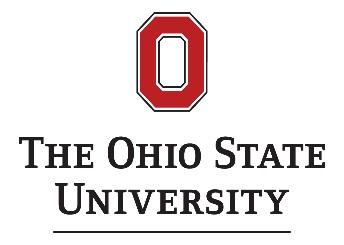 Conflict Resolution Educator AwardCall for Nominations(Deadline March 1, 2019)13th International Conference on Conflict Resolution Education (CRE)Preparing Tomorrow’s Peacebuilders: Paths in Peace and Conflict StudiesApril 5 - 6, 2019Columbus, Ohio, USAhttps://u.osu.edu/cre2019Hosted by The Ohio State University, Mershon Center for International Security, International Affairs Scholars, and University-wide Council of Latinx Organizations, in partnership with Alamo Colleges, Bowling Green State University, Cleveland Mediation Center, Cuyahoga Community College, University of Dayton, Global Partnership for the Prevention of Armed Conflict, George Mason University, John Carroll University, Miami University, Ohio University and Wilmington CollegeThe Conflict Resolution Educator Award is given every year at the International Conference on Conflict Resolution Education conference to recognize an individual who has made substantial contributions to the field of conflict resolution education.  Who can nominate someone?  StudentColleague or co-workerSupervisor or managerCriteria for nomination include:Making a significant programmatic, academic, or practitioner-based contribution to the field of conflict resolution educationContributing to  long-term change in conflict resolution educationAttending the upcoming conference where the award would be given.In order to nominate an individual for this award, please:Submit a nomination form that provides an explanatory summary of the reasons for nomination of no more than  two typed pages. Identify the perceived impact of the individual’s work on others. Note: Any participants on the Review Committee are not eligible to nominate others. Deadline for nominations:  11:59 p.m. EST March 1, 2019Directions for submitting a nomination by the deadline:Submit nominations by email to: conflicteducationconsultants@gmail.com In the subject line please write:  NOMINATION FOR CR EDUCATOR AWARDAttach the completed nomination form and  up to two pages on why you feel this person has made a significant programmatic, academic, or practitioner based contribution to the field of conflict resolution educationAbout the annual conference:  The 2019 conference builds upon prior conferences in 2005-2018 in New York, Ohio, and Virginia, which brought together educators, government, civil society, and government representatives from among the 50 states and around the globe who work on topics such as conflict management, human rights, social and emotional learning, peace education, democracy education, civics education, and multi-cultural/global education.  Conference and meeting publications from eight of the conferences are available by clicking on the options on the right hand side of the web page at: http://www.creducation.org/cre/global_creThe International Conference on CRE is an opportunity to engage in interdisciplinary collaboration and research. Presentations will focus on innovations in the fields that are making broad impacts in local, state, national, and international communities. Participants will exchange best practices, evaluation methodology, consideration of obstacles to success, and new and innovative use of training, resources and technology. Conference participants will be drawn from the local, state, national, and international community. Primary and Secondary educators, high school students, college students, college and university faculty, and government and non-governmental organizations are encouraged to attend and present their work to make positive change in their local and global community.  Questions?  Call Jennifer Batton, Conference Coordinator, at 216-952-5609 or email her at conflicteducationconsultants@gmail.com  PLEASE SEE NEXT PAGE FOR NOMINATION FORM13th International Conference on Conflict Resolution Education (CRE)April 5 - 6, 2019, Columbus, Ohio, USAhttps://u.osu.edu/cre2019/Conflict Resolution Educator Award Nomination Form (Deadline March 1, 2019)Please send the following nomination information for consideration to Jennifer Batton at conflicteducationconsultants@gmail.com and be sure to attach your answers to the two questions. All nominations are due by March 1, 2019.  Additional conference details will be posted on the conference website at https://u.osu.edu/cre2019/ Nominee Information (the nominee will not be contacted unless they are selected):  Name:					Title:Organization/School/University:Address where you would like correspondences sent:Daytime Telephone Number:				Fax Number:E-mail Address (required):Biographical Sketch (No more than 200 words. Please submit the summary in third person)  Nominator Information (you will receive a notification that your nomination form has been received and will be contacted if your nominee has been selected):  Name:					Title:Organization/School/University:Address where you would like correspondences sent:Daytime Telephone Number:			Fax Number:E-mail Address (required):Questions:In  two pages or less, describe the basis for your nomination, including any significant programmatic, academic, or practitioner-based contributions to the field of conflict resolution education. What makes this individual truly a stand-out in the field? (Please do not re-write and summarize their resume.)
In a sentence or two, describe your relationship or interactions with the nominee.  